AnnouncementsOn our calendar – May 21 – Don Buckman’s Memorial Service @ 10am, Spooner Funeral HomeMay Birthdays:  Duane Peterson – May 5th, Therese Canfield – May 25th,  Pastor Joel Zimmerman can be reached at 715-256-7808 and pastorjzimmerman@gmail.com.  In our prayers:  Margie, Sylas, Scott and Sue, Tammy, Lee, Glen, Larry Meier, Therese Canfield, Toni, Betty, Larry Metcalf, Russ and Pat Tripp, Allen and family, Kris Albert, Jared Forsness and Family, Chuck Johnson, Ken Harmon, Lacy, those suffering physically and/or mentally from the continued pandemic, the people of Ukraine 2nd Sunday of each month is Food Pantry Sunday, please bring your non perishable food donations!We are on Facebook!  Follow us @NamekagonUCCGifts to the UCC Ukraine Emergency Appeal will provide shelter, food and other essentials to refugees and internally displaced people. Individuals and congregations who take up an offering over the coming weeks can give online through the Wisconsin Conference Ukraine Emergency Appeal at this link: https://bit.ly/3CeAPRZ (or scan the QR code below).Checks may be sent to the Conference office at 4459 Gray Road, DeForest, WI 53532. Write “Ukraine” in the memo line.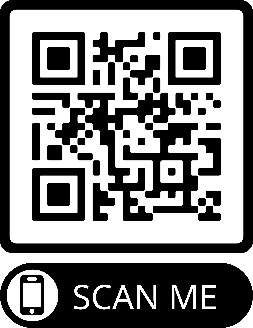 Namekagon Congregational Church, UCCW4446 Friday Street Earl, WI 54875 • 715-635-2903www.earlucc.com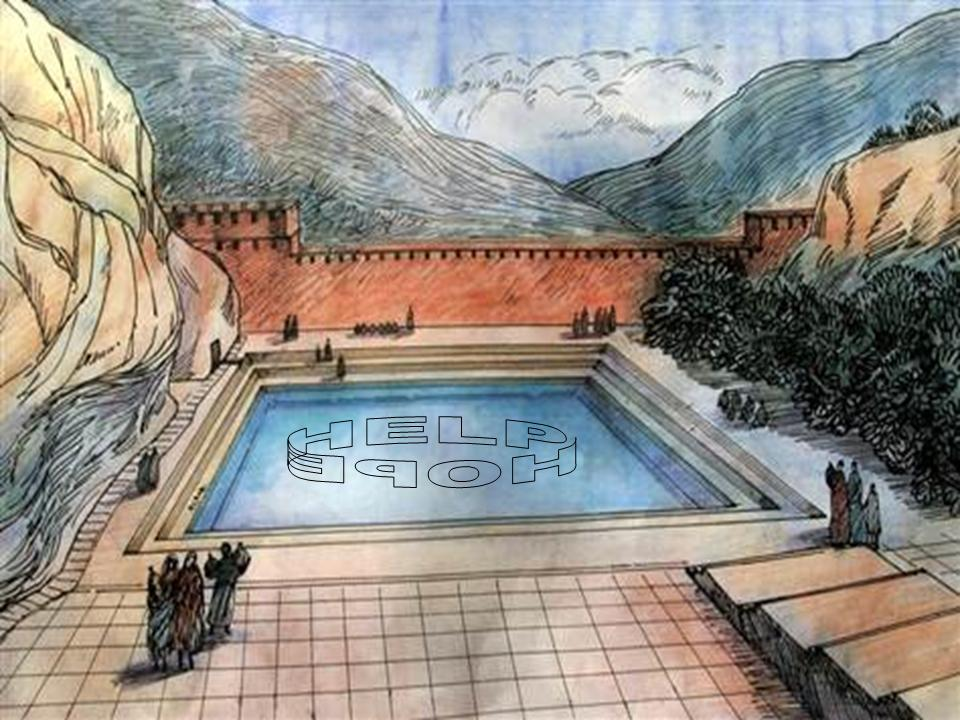 May 22nd, 202210:30 am Worship*Please rise if you are able at these points in the serviceGathering Music Welcome, Church Announcements and Special Concerns
Prelude and Time of Quiet Reflection	
*Call to WorshipL: We come with joy to this celebration of God’s love! P: Open our hearts, Lord, to receive your love. L: We come with hope to this witness to God’s power! P: Challenge and encourage our spirits to serve you, Lord. L: We come with a willingness to proclaim God’s presence to all. P: We thank God for this invitation to worship, witness and serve. AMEN. *Hymn        “All Hail the Power of Jesus’ Name”                  No. 91Opening Prayer (Unison) 
Leader: Let the whole earth praise the Lord! Let the mountains and hills proclaim God’s handiwork! Let the seas roar and the waves crash in symphonies of praise! Let all creation sing God’s new song of love!People: Praise be to God who has created and is creating anew! Praise be to God who re-creates God’s love in us each day!Leader: Loving, creative God, we praise and bless you for your mighty acts of creation. As we gather here this day we hear your message of power and love through the witness of Jesus Christ. He gives us the words of encouragement about living in your love, and through that love being witnesses to the whole world of your peace and hope. Be with us this day, Lord. Open our hearts and minds to receive your word. AMEN.Scripture Reading            	                                        John 5:1-16*Hymn                    “Spirit of the Living God”  Twice             No. 259Message                            Hymn                         “There is a Balm in Gilead"                   No. 501Prayers of the People	Silent Prayer	Pastoral Prayer and The Lord's PrayerOur Father, who art in heaven, hallowed be Thy Name.  Thy kingdom come, thy will be done on earth as it is in heaven.  Give us this day our daily bread.  And forgive us our sins, as we forgive those who sin against us.  And lead us not into temptation, but deliver us from evil.  For thine is the kingdom and the power, and the glory, forever and ever.  Amen.Offering Invitation*Response                                                                                No.46Praise God from whom all blessings flow; praise God, all        creatures here below; praise God above, ye heavenly host: Praise  God, the Son, and Holy Ghost.  Amen.*Prayer of Dedication (Unison) 
O Faithful One, accept these gifts of our hearts and hands.  May they be multiplied and magnified as the living presence of Christ in the world. Amen. *Hymn                      “Healer of Our Ev’ry Ill”                    No. 506*Benediction Friends and Beloved of Christ, you have been chosen to go into this world with the message of God’s love. Bear fruit of hope and joy, peace and justice, with all that you meet. May God’s peace be with you all. AMEN.*Closing               	      "Go in Peace"     Go in peace and the peace of God be with you this day,     Go in peace and the peace of God be with you always.     Celebrate and share the joy, Celebrate new life,     Go in peace and the peace of God be with you always.*Postlude